CONFIRMATION GROUP 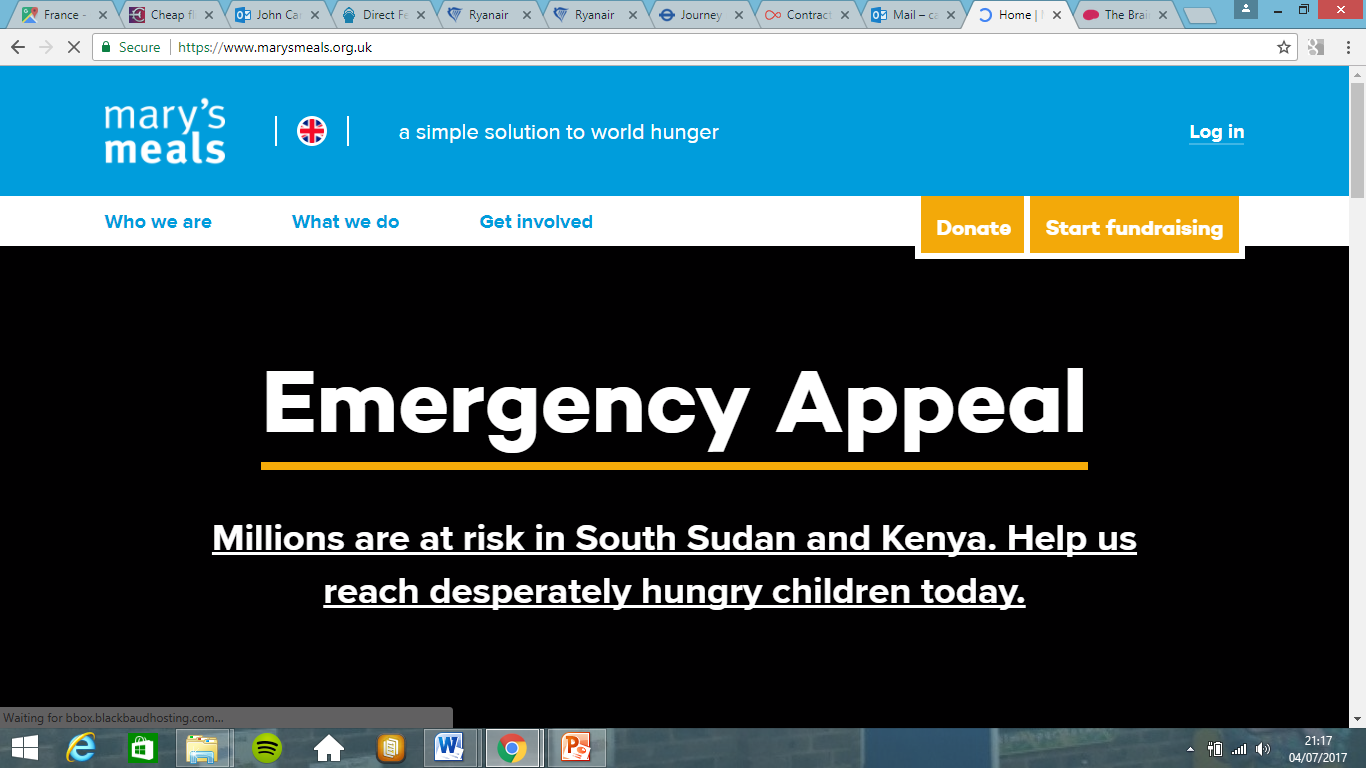 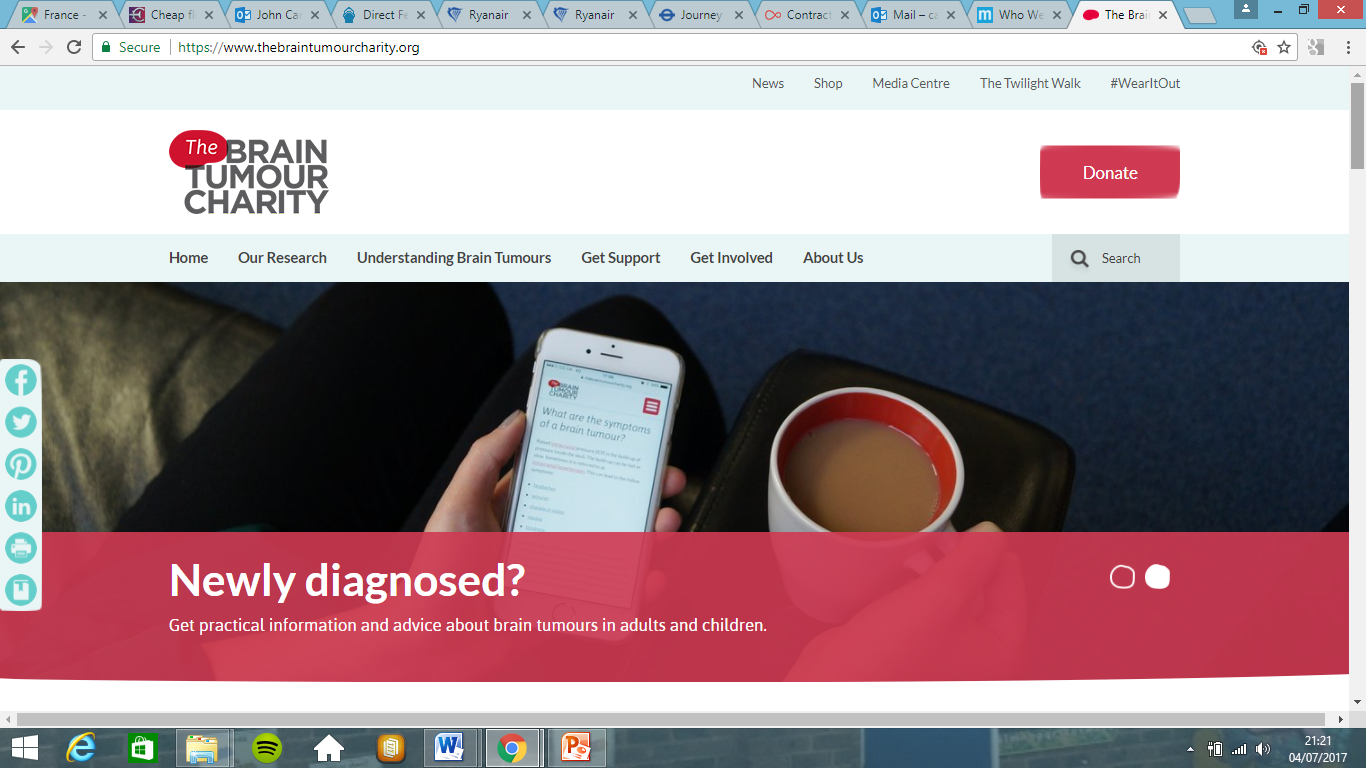 PARISH OF OUR LADY OF THE ANNUCIATION, ADDISCOMBE FUNDRAISING PROJECTOne aspect of our Confirmation programme is to engage in activities to raise money to help other people in need.  We have chosen to support two charities that work with two types of vulnerable groups of people.  One of them is ‘THE BRAIN TUMOUR CHARITY’ which supports those suffering from this condition in many ways.  The other one is ‘MARY’S MEALS’ which aims to provide at least one daily meal to poor children in poor countries. We invite you to help us with your support and donations. TITLEEg: Miss/MrsNAME AND SURNAMEADDRESSAMOUNTDATECOLLECTED1234567891011121314151617181920